Рекомендация МСЭ-R M.2162-0(12/2023)Серия М: Подвижные службы, служба радиоопределения, любительская служба и относящиеся к ним спутниковые службыТехнические и эксплуатационные характеристики радиолокационных систем, работающих в диапазоне частот 92–100 ГГц, и радионавигационных систем, работающих в диапазоне частот 95–100 ГГцПредисловиеРоль Сектора радиосвязи заключается в обеспечении рационального, справедливого, эффективного и экономичного использования радиочастотного спектра всеми службами радиосвязи, включая спутниковые службы, и проведении в неограниченном частотном диапазоне исследований, на основании которых принимаются Рекомендации.Всемирные и региональные конференции радиосвязи и ассамблеи радиосвязи при поддержке исследовательских комиссий выполняют регламентарную и политическую функции Сектора радиосвязи. Политика в области прав интеллектуальной собственности (ПИС)Политика МСЭ-R в области ПИС излагается в общей патентной политике МСЭ-Т/МСЭ-R/ИСО/МЭК, упоминаемой в Резолюции МСЭ-R 1. Формы, которые владельцам патентов следует использовать для представления патентных заявлений и деклараций о лицензировании, представлены по адресу: http://www.itu.int/ITU-R/go/patents/ru, где также содержатся Руководящие принципы по выполнению общей патентной политики МСЭ-Т/МСЭ-R/ИСО/МЭК и база данных патентной информации МСЭ-R.Электронная публикация
Женева, 2024 г. ITU 2024Все права сохранены. Ни одна из частей данной публикации не может быть воспроизведена с помощью каких бы то ни было средств без предварительного письменного разрешения МСЭ.РЕКОМЕНДАЦИЯ  МСЭ-R  M.2162-0Технические и эксплуатационные характеристики 
радиолокационных систем, работающих в диапазоне частот 92–100 ГГц, и радионавигационных систем, работающих в диапазоне частот 95–100 ГГц(2023)Сфера примененияВ настоящей Рекомендации приведены технические и эксплуатационные характеристики радиолокационных и радионавигационных систем, работающих в диапазоне частот 92–100 ГГц. Эти параметры предназначены для использования в качестве руководства при анализе совместимости радаров, работающих в радиолокационной службе или в радионавигационной службе, с системами, работающими в других службах.Ключевые словаРадар, характеристики.Сокращения/ГлоссарийСоответствующие Рекомендации и Отчеты МСЭРекомендация МСЭ-R F.699 – Эталонные диаграммы направленности антенн фиксированных беспроводных систем для использования при изучении вопросов координации и оценке помех в диапазоне частот от 100 МГц до примерно 70 ГГц до 86 ГГцРекомендация МСЭ-R M.1851 – Математические модели диаграмм направленности антенн радиолокационных систем радиоопределения для использования при анализе помехРекомендация МСЭ-R M.1461 – Процедуры определения потенциальных помех между радарами, работающими в службе радиоопределения, и системами в других службаРекомендация МСЭ-R M.1466 – Характеристики и критерии защиты радаров, работающих в радионавигационной службе в полосе частот 31,8–33,4 ГГцАссамблея радиосвязи МСЭ,учитывая,a)	что в некоторых полосах частот характеристики радаров, относящиеся к антенне, распространению сигнала, обнаружению цели и большой необходимой ширине полосы, являются оптимальными для осуществления этими радарами своих функций;b)	что технические характеристики радаров, работающих в радиолокационной и радионавигационной службах, определяются задачей системы и широко варьируются даже в пределах одной полосы частот;c)	что типовые технические и эксплуатационные характеристики радаров, работающих в радиолокационной и радионавигационной службах, требуются для определения, в случае необходимости, технической осуществимости внедрения новых типов систем в полосах частот, распределенных радиолокационной и радионавигационной службам,признавая,a)	что в п. 5.554 Регламента радиосвязи (РР) указано, что в полосе частот 95–100 ГГц разрешена также работа спутниковых линий, соединяющих находящиеся в определенных фиксированных пунктах сухопутные станции, если эти линии используются совместно с подвижной спутниковой службой или радионавигационной спутниковой службой;b)	что полоса частот 92–94 ГГц распределена радиоастрономической службе на первичной основе;c)	что полоса частот 94–94,1 ГГц распределена спутниковой службе исследования Земли (ССИЗ) (активной), службе космических исследований (активной), радиолокационной службе на первичной основе и радиоастрономической службе на вторичной основе;d)	что использование полосы частот 94−94,1 ГГц ССИЗ (активной) и службой космических исследований (активной) ограничено размещенными на борту космических кораблей радарами изучения облачного покрова;e)	что полоса частот 94,1–95 ГГц распределена фиксированной службе, подвижной службе, радиоастрономической и радиолокационной службам на первичной основе;f)	что полоса частот 95–100 ГГц распределена фиксированной службе, подвижной службе, радиоастрономической, радиолокационной, радионавигационной и радионавигационной спутниковой службам на первичной основе;g)	что п. 5.149 РР применяется в полосах частот 92−94 ГГц и 94,1−100 ГГц, в которых "администрации настоятельно призываются принимать все практически возможные меры для защиты радиоастрономической службы от вредных помех. Особенно серьезными источниками помех для радиоастрономической службы могут быть излучения станций на борту космических кораблей и воздушных судов";h)	что применяется п. 5.340 РР, относящийся к пассивной полосе в полосах частот 86−92 ГГц и 100−102 ГГц, где запрещены все излучения,отмечая,что Рекомендация МСЭ-R M.1461 также используется в качестве руководства при анализе совместимости радаров, работающих в службе радиоопределения, и системами в других службах, которым распределена эта полоса частот,рекомендует1	считать технические и эксплуатационные характеристики и критерии защиты радиолокационных и радионавигационных систем, которые описаны в Приложении, типовыми для систем, работающих в диапазоне частот 92–100 ГГц;2	при проведении исследований совместного использования частот и совместимости учитывать характеристики, содержащиеся в Приложении.Приложение

Технические и эксплуатационные характеристики 
радиолокационных и радионавигационных систем, работающих 
в диапазоне частот 92–100 ГГц1	ВведениеВ диапазоне частот 92–100 ГГц работают радары различных типов. Их эксплуатационные и технические характеристики описаны в следующих пунктах.2	Характеристики радаров в диапазоне 92–100 ГГцВ следующих разделах приведены типовые характеристики радиолокационных систем, работающих в диапазоне частот 92–100 ГГц. В настоящем Приложении представлен достаточный объем информации для выполнения общих расчетов в целях оценки совместимости этих радаров и других систем.2.1	Наземные метеорологические радары в диапазоне частот 94–100 ГГцВ диапазоне частот 94–100 ГГц обеспечиваются надлежащие характеристики, которые возможно использовать для специального изучения облаков и тумана. В таких радарах используется технология, сочетающая передатчик с низкой пиковой мощностью и непрерывный частотно-модулированный сигнал. Эти радары при вертикальном режиме работы обеспечивают доступ к вертикальному распределению облаков и скорости седиментации гидрометеоров, а также измеряют энергию, рассеиваемую обратно этими гидрометеорами. Эта энергия может быть связана с количеством воды, содержащейся в облаке (капли воды и кристаллы льда). Доплеровские возможности таких радаров дают возможность измерять скорость гидрометеоров в зоне прямой видимости.Кроме того, возможно наблюдать самые разнообразные метеорологические условия и типы облаков, включая низкие облака, туман, перистые облака и жидкие осадки. Например, установка со следующими характеристиками: вертикальное разрешение 25 м, время интегрирования, установленное равным 3 с (с максимальной дальностью 12 км), и скорость Найквиста 5 м/с−1, обеспечивает возможность непрерывного обнаружения облаков всех типов с чувствительностью около −44 dBz на расстоянии 1 км в течение непрерывного промежутка времени.Эти радары, в силу своих характеристик и возможностей обнаружения, часто размещаются вблизи аэропорта и предоставляют важные для воздушного движения данные.ТАБЛИЦА 1Характеристики радаров в диапазоне 94–100 ГГцТАБЛИЦА 1 (окончание)2.2	Системы обнаружения посторонних предметов и мусора в аэропортах, работающие в диапазоне частот 92–100 ГГцСистема обнаружения посторонних предметов и мусора (FOD), работающая в диапазоне частот 92100 ГГц, может обеспечить такие характеристики, как высокая чувствительность обнаружения, малое время реакции на обнаружение, достаточный охват зоны наблюдения за взлетно-посадочной полосой и высокая точность определения местоположения для обеспечения безопасности работы аэропорта. В таблице 2 приведены технические и эксплуатационные характеристики систем обнаружения FOD, работающей в диапазоне частот 92–100 ГГц.FOD – это любой объект, который находится в ненадлежащем месте на территории аэропорта и может привести к травмированию персонала аэропорта или авиакомпании и повредить воздушное судно. Наличие FOD на взлетно-посадочных полосах, рулежных дорожках, перронах и стояночных площадках аэропортов представляет собой значительную угрозу безопасности воздушных перевозок. FOD могут стать причиной повреждения воздушного судна на критических этапах полета, которое приведет к человеческим жертвам и разрушению планера в результате катастрофы, а также увеличению затрат на техническое обслуживание и эксплуатацию. Однако опасность FOD возможно уменьшить с помощью оборудования для обнаружения FOD.FOD могут стать причиной тяжелых травм персонала аэропорта или авиакомпании, а также повреждения оборудования. Потенциальные повреждения могут быть следующих типов: порезы авиационных шин, попадание FOD в двигатели или попадание FOD в механизмы, влияющие на выполнение полетов. Травмы персонала могут возникнуть, когда реактивная струя проносит FOD по территории аэропорта на высокой скорости.Почти 50% собранных FOD были предметы темного цвета. Обычные размеры FOD могут составлять 3 на 3 см или меньше. К типичным FOD относятся:	крепежные детали воздушных судов и двигателей (гайки, болты, шайбы, контровочная проволока и т. д.);	части самолета (крышки топливных баков, фрагменты шасси, масломерные линейки, металлические листы, крышки люков и фрагменты шин);	инструменты механиков;	принадлежности для бортового питания;	предметы полетного инвентаря (гвозди, бейджи персонала, ручки, карандаши, багажные бирки, алюминиевые банки с напитками и т. д.);	предметы на перроне (бумажный и пластиковый мусор от поддонов бортового питания и грузовых поддонов, части багажа и мусор от стояночного оборудования);	материалы ВПП и рулежных дорожек (куски бетона и асфальта, материалы резиновых швов и стружки краски);	строительный мусор (куски дерева, камни, крепеж и прочие металлические предметы);	пластиковые и/или полиэтиленовые материалы;	природные материалы (фрагменты растений и диких животных);	загрязнения зимних условий (снег, лед).ТАБЛИЦА 2Технические и эксплуатационные характеристики систем обнаружения 
посторонних предметов и мусора, работающих в диапазоне частот 92–100 ГГцРИСУНОК 1План частотных каналов систем обнаружения посторонних предметов и мусора, 
работающих в диапазоне частот 92–100 ГГц 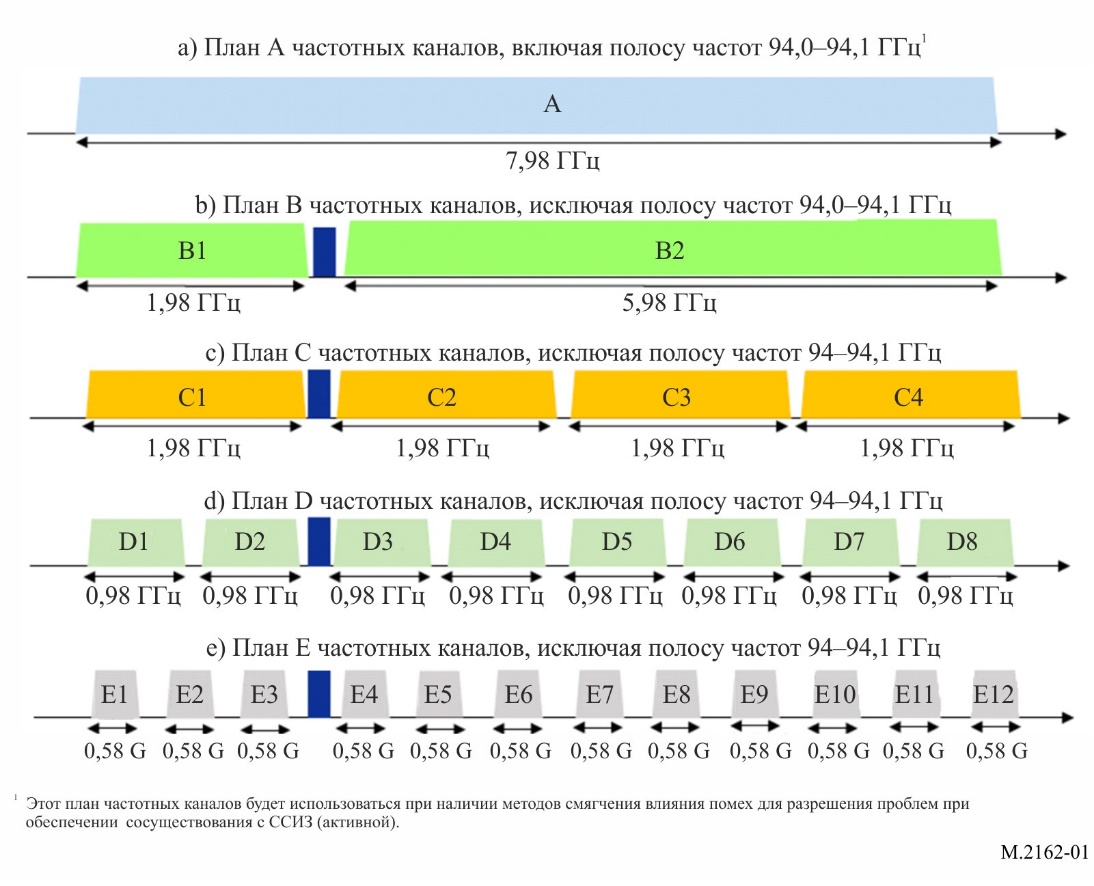 2.3	Бортовой радар посадки миллиметрового диапазона, работающий в диапазоне 
частот 95–100 ГГцВ полосе частот 95–100 ГГц возможен выгодный компромисс между всепогодным прохождением через атмосферу и угловым разрешением для создания бортового радара малого форм-фактора, подходящего для работы в помощь при посадке в радионавигационной службе.Радар посадки в первую очередь предназначен для улучшения работы системы технического зрения с расширенными возможностями визуализации, целью которой является обеспечение потока радиолокационных видеосигналов, помогающего пилотам получить визуальные ориентиры, выходящие за рамки их естественного зрительного обзора, такие как подъездная рампа, порог или кромка взлетно-посадочной полосы. Радар миллиметрового диапазона может также служить системой локализации и навигации, помогая направлять воздушное судно к зоне приземления на конечном участке захода на посадку. Он представляет собой бортовую автономную альтернативу системам посадки по приборам на необорудованные взлетно-посадочные полосы. Основная цель  обеспечить возможность приземления воздушного судна в любых погодных условиях (туман, сильный дождь), чтобы избежать ошибок при заходе на посадку и их негативных последствий для логистики.Эти радары миллиметрового диапазона пригодны для оборудования различных типов воздушных судов – от больших самолетов до самолетов меньшего размера. Полоса частот 95–100 ГГц позволяет обеспечить высокое угловое разрешение и дальность обнаружения в несколько километров, необходимую в зоне перед самолетом, при малых габаритах, массе и мощности оборудования. Активная фазированная антенная решетка с электронным сканированием и низкой пиковой мощностью в сочетании с непрерывным частотно-модулированным сигналом обеспечивает подходящие характеристики при использовании технологий твердотельных элементов, применимых в этой полосе частот.ТАБЛИЦА 3Характеристики радаров посадки в диапазоне частот 95–100 ГГц______________Серии Рекомендаций МСЭ-R(Представлены также в онлайновой форме по адресу: http://www.itu.int/publ/R-REC/ru.)Серии Рекомендаций МСЭ-R(Представлены также в онлайновой форме по адресу: http://www.itu.int/publ/R-REC/ru.)СерияНазваниеBOСпутниковое радиовещаниеBRЗапись для производства, архивирования и воспроизведения; пленки для телевиденияBSРадиовещательная служба (звуковая)BTРадиовещательная служба (телевизионная)FФиксированная службаMПодвижные службы, служба радиоопределения, любительская служба и относящиеся к ним спутниковые службы PРаспространение радиоволнRAРадиоастрономияRSСистемы дистанционного зондированияSФиксированная спутниковая службаSAКосмические применения и метеорологияSFСовместное использование частот и координация между системами фиксированной спутниковой службы и фиксированной службыSMУправление использованием спектраSNGСпутниковый сбор новостейTFПередача сигналов времени и эталонных частотVСловарь и связанные с ним вопросыПримечание. – Настоящая Рекомендация МСЭ-R утверждена на английском языке в соответствии с процедурой, изложенной в Резолюции МСЭ-R 1.EESSEarth exploration-satellite serviceССИЗСпутниковая служба исследования ЗемлиFMCWFrequency modulated carrier waveЧастотно-модулированная несущаяFODForeign object debrisПосторонние предметы и мусорI/NInterference-to-noise ratioОтношение помеха/шумRRRadio RegulationsРРРегламент радиосвязиПараметрРадар типа AПрименениеПогода (обнаружение сильных осадков)Зона развертыванияПо всему миру, стационарный вариантДиапазон настройки (ГГц)94–100Тип передатчикаТвердотельныйМощность передачи (пиковая), подводимая к антенне (кВт)0,5–1ПоляризацияЛинейнаяДлительность импульса (мс)0,04–0,16Частотная модуляцияFMCWПериод следования импульсов (мкс)80–160ПараметрРадар типа AТип антенныПараболическаяВысота радара над землей (м)1Усиление антенны (дБи)54Диаметр антенны (м)0,6Ширина луча антенны в плоскости азимута (градусы)0,4Ширина луча антенны в плоскости угла места (градусы)0,4Пиковые уровни боковых лепестков (БЛ) антенны (дБи)24Тип диаграммы направленности антенныРек. МСЭ-R M.1851, диаграмма направленности типа косинус-квадратУровень шума приемника (дБм)
(см. формулу (4) Рек. МСЭ-R M.1461)−105 … −93,2Коэффициент шума приемника (дБ)7Ширина полосы РЧ-излучения (МГц)до 24Ширина полосы ПЧ приемника по уровню 3 дБ (МГц)1,5–24Критерий защиты I/N (дБ)−6ПараметрЗначенияДиапазон частот (ГГц)92…100Ширина канала (ГГц)0,58…7,98План частотных каналовСм. рис. 1Пиковая мощность передачи (мВт)100–200Частота развертки (FMCW) (кГц)1,250Тип антенныАнтенна КассегренаУсиление антенны (дБи)44Диаграмма направленности антенныРек. МСЭ-R F.699Высота антенны (м)4 … 8Полная ширина по уровню половины максимума усиления антенны (ширина луча по уровню 3 дБ) (градусы)Угол места: 1,0
Азимут: 1,0Скорость вращения антенны (об/мин)15Дальность обнаружения (м)200 … 500Угол излучения при вращении, в плоскости азимута (градусы)±60Эффективная площадь отражения (дБ/м2)−20Разрешение по дальности (см)3 … 50Ширина полосы излучения (−3 дБ) (МГц)1Ширина полосы излучения (−20 дБ) (МГц)3,5Коэффициент утечки мощности в соседний канал (дБн)< 70Коэффициент шума приемника (дБ)10Критерий защиты I/N (дБ)−6ПараметрРадар типа AПрименениеПомощь при посадкеЗона развертыванияПо всему миру, на бортуДиапазон частот (ГГц)95,1–99,5Пиковая мощность передачи (Вт)0,5–1ПоляризацияЛинейнаяДлительность импульса (мкс)100–200Частотная модуляцияFMCWТип антенныАктивная фазированная антенная решетка с электронным сканированиемВысота радара над землей (м)200..0 
(бортовой  конечный участок захода на посадку)Усиление антенны (дБи)34–38Раствор антенны (м)0,4Ширина луча антенны в плоскости азимута (градусы)0.5Диапазон сканирования антенны в плоскости (градусы)±15Ширина луча антенны в плоскости угла места (градусы)15Диапазон сканирования антенны в плоскости угла места (градусы)±30Коэффициент шума приемника (дБ)810Ширина полосы РЧ-излучения (МГц)30–60Ширина канала (МГц)80Максимальное количество каналов4Критерий защиты I/N (дБ)–6